APPLICATION FORM FOR Women Leadership ProgramThis program is one of the initiatives through which IMD, MIM Business School and IMD's Lundin Sustainability Chair strive to contribute to the stability and recovery of UkrainePlease answer all questions in full by filling in relevant grey gapsGENERAL INFORMATION                                               Please select the relevant date: PHOTODATE OF BIRTH:	         	NATIONALITY:          TOTAL YEARS OF EXPERIENCE:       .    MANAGERIAL EXPERIENCE:        RESIDENTIAL ADDRESS (where you actually reside):Country, postal code, oblast, region, city, street, building, apartment Contact phone number:                    E-MAIL:               EXPERIENCENAME OF THE ORGANIZATION:       INDYSTRY/SECTOR:      ADDRESS:                                                             Country, postal code, oblast, region, city, street, building, apartmentJOB TITLE:                     TASKS DESCRIPTION:      PHONE:            E-MAIL:          EDUCATIONINSTITUTION (full name):      DEGREE (Bachelor, Master, Specialist, Candidate of Science, etc.)        CITY                                                          YEAR OF GRADUATION        QUALIFICATIONS AS IN DIPLOMA      PROGRAM FORMAT:       FULL-TIME              EVENING	         PART-TIME PROFESSIONAL DEVELOPMENT PROGRAMS, INTERNAITONAL COURSESInclude programs and courses with no less than 3 months duration that you attended within the last three years in Ukraine or abroad. LANGUAGE SKILLSAssess your level (reading, writing, speaking) according to the five-point scale where 5 is proficient, 4 is advanced, 3 is intermediate, 2 is beginner ,1 is no skills.                         UKRAINIAN            ENGLISH                 (OTHER)READING	                                                                                    		WRITING                                                                                                   		SPEAKING	                                                                                    BACKGROUND QUESTIONS1. Are you an officially recognized Internally Displaced Person?2. Are you an officially recognized Combatant?3. How did you learn about the Program?4.Can we ask for your comments about your program experience to be publicized in MIM information channels?    I AGREE TO PROCESSING OF MY PERSONAL DATA NAME:              Last name, first name, patronymic name in UkrainianNAME:             Last name and first name as in the international passportPlease attach the filled Application Form together with other required documents to the Program Registration FormE-mail: wlp@mim.kyiv.ua  MIM Business School address:Kyiv, Shulyavska Street 10/12 В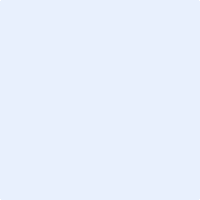 